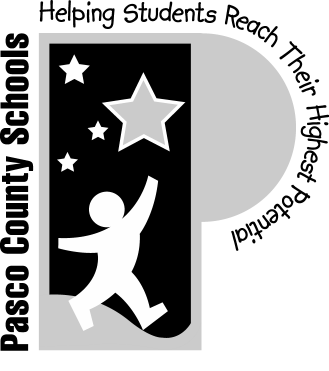 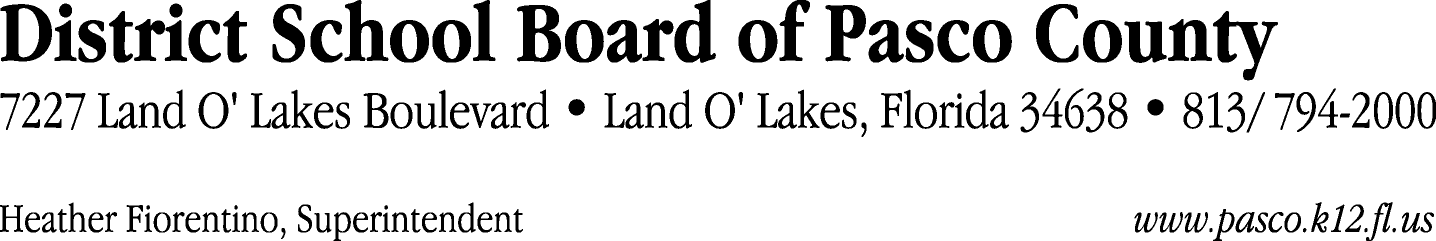 Finance Services Department813/ 794-2294	Fax:  813/ 794-2266727/ 774-2294	TDD:  813/ 794-2484352/ 524-2294						MEMORANDUMDate:	September 1, 2011To:	School Board Members	From:	Judith Zollo, Acting Director of Finance ServicesRe:	Attached Warrant List for September 6, 2011Please review the current computerized list. These totals include computer generated, handwritten and cancelled checks.Warrant numbers 828928 through 829196	3,725,199.41Amounts disbursed in Fund 110	1,331,742.61Amounts disbursed in Fund 792	79,168.32Amounts disbursed in Fund 421	42,168.20Amounts disbursed in Fund 39C	1,040,298.08Amounts disbursed in Fund 371	69,173.33Amounts disbursed in Fund 713	18,507.36Amounts disbursed in Fund 318	100.00Amounts disbursed in Fund 432	21,231.82Amounts disbursed in Fund 422	28,544.86Amounts disbursed in Fund 391	152,324.19Amounts disbursed in Fund 372	16,672.26Amounts disbursed in Fund 410	50,444.79Amounts disbursed in Fund 715	180,103.35Amounts disbursed in Fund 793	18,211.46Amounts disbursed in Fund 398	2,562.58Amounts disbursed in Fund 390	573,737.67Amounts disbursed in Fund 349	1,106.00Amounts disbursed in Fund 396	842.40Amounts disbursed in Fund 921	2,682.10Amounts disbursed in Fund 714	21,417.50Amounts disbursed in Fund 378	9,808.00Amounts disbursed in Fund 397	625.00Amounts disbursed in Fund 393	60,395.22Amounts disbursed in Fund 433	62.32Amounts disbursed in Fund 140	2,790.00Amounts disbursed in Fund 711	100.00Amounts disbursed in Fund 370	379.99Confirmation of the approval of the September 6, 2011 warrants will be requested at the October 4, 2011 School Board meeting.